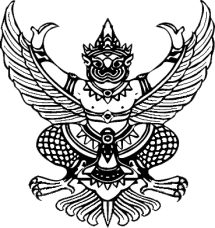 ประกาศองค์การบริหารส่วนตำบลหินดาดเรื่อง  มาตรการป้องกันการให้หรือรับสินบน-----------------------------------------	เพื่อให้การดำเนินงานเกี่ยวกับการจัดซื้อจัดจ้างและภารกิจอื่นเป็นไปด้วยความโปร่งใสสามารถตรวจสอบได้และป้องกันการให้หรือรับสินบนขององค์การบริหารส่วนตำบลหินดาดจึงกำหนดมาตรการป้องกันการให้หรือรับสินบนเพื่อให้บุคลากรขององค์การบริหารส่วนตำบลหินดาดถือปฏิบัติดังนี้	๑. ห้ามใช้ตำแหน่งหน้าที่หาผลประโยชน์ให้ตนเองครอบครัวหรือพวกพ้อง	๒. ห้ามรับผลประโยชน์อย่างใดจากการปฏิบัติหน้าที่นั้น	๓. ห้ามใช้ตำแหน่งหน้าที่เพื่อเอื้อประโยชน์แก่ตนหรือพวกพ้อง	๔. ห้ามเจ้าหน้าที่นำทรัพย์สินของทางราชการไปใช้เพื่อประโยชน์ส่วนตัว	๕. ห้ามนำข้อมูลลับหรือข้อมูลภายในไปใช้เพื่อประโยชน์ตนเองหรือบุคคลอื่น	๖. ให้ผู้บังคับบัญชาตรวจสอบกำกับติดตามพฤติกรรมของเจ้าหน้าที่อย่างใกล้ชิดหากพบว่ามีพฤติกรรมที่สุ่มเสี่ยงกับการให้หรือรับสินบนให้มีการตักเตือนเพื่อป้องกันเหตุที่จะเกิดขึ้นจึงประกาศให้ทราบและถือปฏิบัติโดยทั่วกันประกาศ   ณ  วันที่   ๒๘   มกราคม   พ.ศ. ๒๕๖๕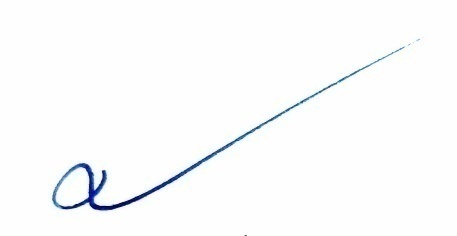 (นายสุวิช  คมพยัคฆ์) นายกองค์การบริหารส่วนตำบลหินดาด